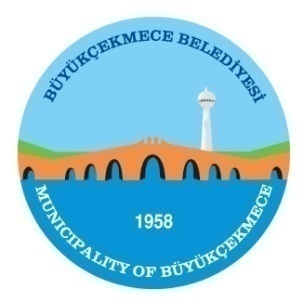 T.C.BÜYÜKÇEKMECE BELEDİYESİ BELEDİYE MECLİSİKOMİSYON RAPORLARITarih:07.10.2021Rapor No: 3PLAN BÜTÇE KOMİSYONUTarih:07.10.2021Rapor No: 3             KONUNUN ÖZÜ :  2020-2024 STRATEJİK PLANI REVİZEKOMİSYON İNCELEMESİ : 5393 sayılı Belediye Kanunu’ nun 18.Mad.  gereği Meclis’e havale edilerek, Belediye  Meclisimizin 04.10.2021  - PAZARTESİ  günü  yapılan Ekim  ayı olağan toplantısı 1. Birleşiminde  gündemin; 1. maddesi olan “2020-2024 STRATEJİK PLANI REVİZE”  5393 sayılı Belediye Kanunu’nun 41. maddesi hükümleri uyarınca görüşülerek, incelenip, değerlendirilmek ve  rapora bağlanmak üzere Plan ve Bütçe Komisyonuna havale edilmiştir.                KOMİSYON GÖRÜŞÜ:   Büyükçekmece Belediyesi 2020-2024 stratejik planı revize  5018 sayılı kamu Mali Yönetimi ve Kontrol Kanunu’ nun 9. Maddesi gereğince hazırlanarak   14.09.2021 gün ve 1165  nolu Büyükçekmece Belediye  Encümeni  kararı ile  kabul edilmiştir.                Yapılan komisyon çalışmalarında 2020-2024 stratejik planı revize incelenmiş olup, bu incelemeler sonucunda; 2020-2024 yılları stratejik planı revize Büyükçekmece Belediye Encümeni tarafından teklif edildiği şekliyle Ahmet Küçük ’ün ret oyuna karşılık Hakan ÇEBİ ve Seçkin SARI’ın  kabul oyları ile  komisyonumuz tarafından oy çokluğu ile kabul edilmiştir.               Meclis’in onayına arz olunur. Hakan ÇEBİ               Komisyon Başkanı	     Seçkin SARI                                                                                         Ahmet KÜÇÜKKomisyon Başkan Vekili                                                                              Üye             KONUNUN ÖZÜ :  2020-2024 STRATEJİK PLANI REVİZEKOMİSYON İNCELEMESİ : 5393 sayılı Belediye Kanunu’ nun 18.Mad.  gereği Meclis’e havale edilerek, Belediye  Meclisimizin 04.10.2021  - PAZARTESİ  günü  yapılan Ekim  ayı olağan toplantısı 1. Birleşiminde  gündemin; 1. maddesi olan “2020-2024 STRATEJİK PLANI REVİZE”  5393 sayılı Belediye Kanunu’nun 41. maddesi hükümleri uyarınca görüşülerek, incelenip, değerlendirilmek ve  rapora bağlanmak üzere Plan ve Bütçe Komisyonuna havale edilmiştir.                KOMİSYON GÖRÜŞÜ:   Büyükçekmece Belediyesi 2020-2024 stratejik planı revize  5018 sayılı kamu Mali Yönetimi ve Kontrol Kanunu’ nun 9. Maddesi gereğince hazırlanarak   14.09.2021 gün ve 1165  nolu Büyükçekmece Belediye  Encümeni  kararı ile  kabul edilmiştir.                Yapılan komisyon çalışmalarında 2020-2024 stratejik planı revize incelenmiş olup, bu incelemeler sonucunda; 2020-2024 yılları stratejik planı revize Büyükçekmece Belediye Encümeni tarafından teklif edildiği şekliyle Ahmet Küçük ’ün ret oyuna karşılık Hakan ÇEBİ ve Seçkin SARI’ın  kabul oyları ile  komisyonumuz tarafından oy çokluğu ile kabul edilmiştir.               Meclis’in onayına arz olunur. Hakan ÇEBİ               Komisyon Başkanı	     Seçkin SARI                                                                                         Ahmet KÜÇÜKKomisyon Başkan Vekili                                                                              Üye             KONUNUN ÖZÜ :  2020-2024 STRATEJİK PLANI REVİZEKOMİSYON İNCELEMESİ : 5393 sayılı Belediye Kanunu’ nun 18.Mad.  gereği Meclis’e havale edilerek, Belediye  Meclisimizin 04.10.2021  - PAZARTESİ  günü  yapılan Ekim  ayı olağan toplantısı 1. Birleşiminde  gündemin; 1. maddesi olan “2020-2024 STRATEJİK PLANI REVİZE”  5393 sayılı Belediye Kanunu’nun 41. maddesi hükümleri uyarınca görüşülerek, incelenip, değerlendirilmek ve  rapora bağlanmak üzere Plan ve Bütçe Komisyonuna havale edilmiştir.                KOMİSYON GÖRÜŞÜ:   Büyükçekmece Belediyesi 2020-2024 stratejik planı revize  5018 sayılı kamu Mali Yönetimi ve Kontrol Kanunu’ nun 9. Maddesi gereğince hazırlanarak   14.09.2021 gün ve 1165  nolu Büyükçekmece Belediye  Encümeni  kararı ile  kabul edilmiştir.                Yapılan komisyon çalışmalarında 2020-2024 stratejik planı revize incelenmiş olup, bu incelemeler sonucunda; 2020-2024 yılları stratejik planı revize Büyükçekmece Belediye Encümeni tarafından teklif edildiği şekliyle Ahmet Küçük ’ün ret oyuna karşılık Hakan ÇEBİ ve Seçkin SARI’ın  kabul oyları ile  komisyonumuz tarafından oy çokluğu ile kabul edilmiştir.               Meclis’in onayına arz olunur. Hakan ÇEBİ               Komisyon Başkanı	     Seçkin SARI                                                                                         Ahmet KÜÇÜKKomisyon Başkan Vekili                                                                              Üye